Муниципальное бюджетное общеобразовательное учреждение"Средняя общеобразовательная школа №1 п. Смидович"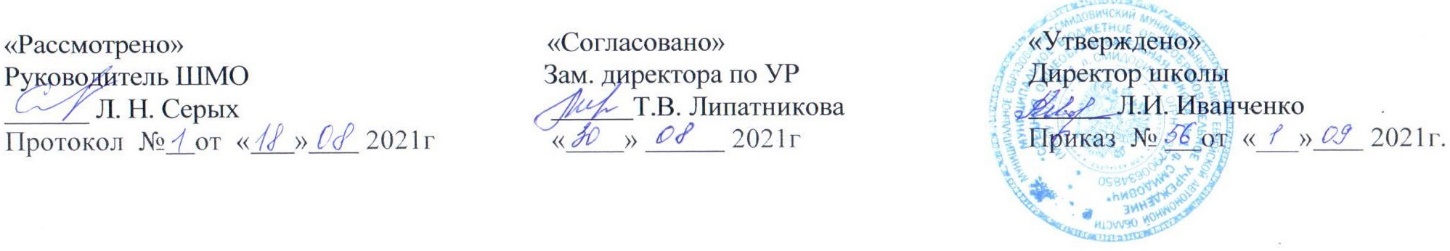  Адаптированная рабочая программапо истории Отечествадля 8К класса(для учащихся с ОВЗ)Учитель: Берюков Михаил ГеннадьевичI квалификационная категорияна 2021-2022 учебный годп. Смидович 2021 г.ПОЯСНИТЕЛЬНАЯ ЗАПИСКА.ОБЩАЯ ХАРАКТЕРИСТИКА ПРОГРАММЫ.         Настоящая рабочая программа по истории для 8 класса к учебнику Б.П. Пузанова, О.И.Бородиной, Л.С.Сековец, Н.М.Редькиной  «История России» для учащихся специальных (коррекционных) образовательных учреждений VIII вида,  составлена в соответствии требованиями федерального компонента Государственного образовательного стандарта основного общего образования по истории на основании  Программы  специальных (коррекционных) образовательных учреждений VIII вида под редакцией доктора педагогических наук, профессора В.В.Воронковой, -М.: Гуманитар. Изд. центр ВЛАДОС, 2010г. Авторы программы: О.И.Бородина, В.М.Мозговой, Л.С.СековецПрограмма составлена на основе следующих нормативных документов:1. Федеральный закон от 29.12.2013 № 273-ФЗ «Об образовании в Российской Федерации». 2. Приказ от Минпросвещения России от 28.08.2020 № 442 «Об утверждении Порядка организации и осуществления образовательной деятельности по основным общеобразовательным программам – образовательным программам начального общего, основного общего и средне общего образования».3. Приказ Минобрнауки России от 17.12.2010 № 1897 «Об утверждении федерального государственного образовательного стандарта основного общего образования».4.  Постановление Главного государственного санитарного врача РФ от 28.09.2020 № 28 «Об утверждении санитарных правил СП 2.4.3648-20 «Санитарно-эпидемиологические требования к организации воспитания и обучения, отдыха и оздоровления детей и молодежи».5.  Приказ Минпросвещения России от 20.05.2020  № 254 «Об утверждении федерального перечня учебников, допущенных к использованию при реализации имеющих государственную аккредитацию образовательных программ начального общего, основного общего, среднего общего образования организациями, осуществляющими образовательную деятельность».6. Примерная основная общеобразовательная программа основного общего образования, одобренная решением федерального учебно-методического объединения по общему образованию (протокол от 8 апреля 2015 г. №1/15)7.  Учебный план школы на 2021-2022 учебный год.8. Письмо департамента образования ЕАО от 05.04.2021 г. № 28\1716 «Об организации образовательной деятельности по основным адаптированным образовательным программам в 2021-2022 учебном году».9. Программы специальных (коррекционных) общеобразовательных учреждений VШ вида. 5-9 классы /Под ред. В. В. Воронковой. Сб. 1  . - М.: Гумм. изд. центр ВЛАДОС, 2011.История в школе для детей с нарушением интеллекта рассматривается как учебный предмет, в который заложено изучение исторического материала, овладение знаниями и умениями, коррекционное воздействие изучаемого материала на личность ученика, формирование личностных качеств гражданина, подготовка подростка с нарушением интеллекта к жизни, социально-трудовая и правовая адаптация выпускника в общество. Последовательное изучение исторических событий обеспечит более глубокое понимание материала, облегчит и ускорит формирование знаний. При этом может быть использован уровневый подход к формированию знаний с учетом психофизического развития, типологических и индивидуальных особенностей учеников.  Для лучшего усвоения материала необходимо применять систему межпредметных связей. Это необходимо в силу особенностей развития и познавательных возможностей умственно-отсталых детей, которые не в состоянии овладеть систематическим курсом истории, предусмотренным программой массовой школы, но данная программа рекомендует в доступной для учащихся форме изучать предлагаемый материал.Применение многообразных наглядных средств формирует у учеников умение представлять себе как жили люди в определенную историческую эпоху, каков был быт представителей разных классов. Создание точных зрительных образов – важный элемент обучения истории. При изучении истории важно вести специальную работу по использованию хронологии. Этому помогают «Лента времени», игры, викторины с использованием исторических дат.На уроках истории в образовательной специальной (коррекционной) школе VIII вида используются: рассказ, беседа, выборочное объяснительное чтение текста учебной книги, работа с историческими картинами, схемами, просмотр и разбор видеоофильмов, отдельных фрагментов кино, мультфильмов. Представляется, что в курсе «Истории России» для детей с нарушениями интеллекта целесообразно сосредоточиться на крупных исторических событиях отечественной истории, жизни, быте людей данной эпохи. Дать отчетливый образ наиболее яркого события и выдающегося деятеля, олицетворяющего данный период истории. Такой подход к периодизации событий будет способствовать лучшему запоминанию их последовательности. При планировании курса количество часов определяется объёмом учебного материала, значимостью событий.Изучение  курса рассчитано на 70 часов в год,  из расчета 2 часа в неделю, что соответствует стандарту специального (коррекционного) образования по истории. В 8 классе учащиеся знакомятся с событиями XIX века. ЦЕЛИ И ЗАЛАЧИ КУРСА.Основной целью исторического образования для детей с нарушением интеллекта является социализация подростка, формирование личностных качеств гражданина, специально – трудовая и правовая адаптация ученика для жизни в обществе. Цель исторического образования предполагает решение следующих задач:Образовательные задачи:усвоить важнейшие факты истории,создать исторические представления, отражающие основные явления прошлого,усвоить доступные для учащихся исторические понятия, понимание некоторых закономерностей общественного развития,овладеть умением применять знания по истории в жизни,выработать умения и навыки самостоятельной работы с историческим материалом.Воспитательные задачи:гражданское воспитание учащихся,патриотическое воспитание,воспитание уважительного отношения к народам разных национальностей, нравственное воспитание,эстетическое воспитание,трудовое воспитание,экологическое воспитание,правовое воспитание,формирование мировоззрения учащихся.Коррекционно – развивающие задачи:развитие и коррекция внимания, восприятия, воображения, памяти, мышления, речи, эмоционально – волевой сферы.УЧЕБНО – ТЕМАТИЧЕСКИЙ ПЛАН.История  России конца XV- XIX вв. (70 часов)ОСНОВНОЕ СОДЕРЖАНИЕ.В целях обобщения и систематизации знаний учащихся предусматриваются уроки обобщающего повторения в конце каждого раздела.Повторение (2 часа)Раздел I. Единая Россия (конец XV - начало XXII века) (21 час).Иван III Великий - глава единого государства Российского. Система государственного управления при Иване III. Государев двор, Боярская дума, приказы, Казна. Бояре - наместники и управление уездами. «Государево войско». Значение создания единого Российского государства. Расширение государства Российского при Василии III. Присоединение Пскова, Смоленска, Рязани и др. городов. Борьба России с Литвой. Русская православная церковь в Российском государстве. Церковная система управления. Православное духовенство. Первый русский царь Иван IV Грозный. Венчание его на царство. Царский двор и его дворянское окружение. Система государственного управления при Иване IV Грозном. Земский Собор и Церковный собор, Избранная Рада и Боярская дума. Новый сборник законов Российского государства - Судебник Ивана IV. Стрелецкое войско. Жизнь и быт стрельцов. Борьба Ивана Грозного с боярами. Опричнина Ивана Грозного. Ливонская война - попытка России завоевать выход к Балтийскому морю. Присоединение Поволжья к Российскому государству. Присоединение Великой реки Волги и всех земель вокруг нее к Российскому государству.  Покорение Ермаком Сибири. Особые поселения вольных людей - казаков. Их жизнь, быт, традиции, система управления. Строительство сибирских городов. Быт простых и знатных людей Российского государства 16 века. «Домострой». Различные сословия: их обычаи, традиции, уклад жизни. Москва - столица Российского государства. Строительство нового Московского Кремля и участие в нем иностранцев. «Царь – колокол»  и «Царь - пушка» .Царский дворец и его убранство.  Путешествие Афанасия Никитина  в Индию.  Путешествие Афанасия Никитина  в Индию и его книга «Хождение за три моря».  Великий иконописец Андрей Рублев. Первопечатник Иван Федоров и первое издание книг в России. Правление Бориса Годунова.  Правление Бориса Годунова и тайна гибели царевича Дмитрия - наследника царского престола. Последовавшее за тем Смутное время.  Смутное время.  Самозванцы. Восстание под предводительством Ивана Болотникова. Семибоярщина. Освобождение страны от иноземных захватчиков. Народные герои: Козьма Минин и Дмитрий Пожарский. Подвиг Ивана Сусанина. Начало правления новой царской династии Романовых. Первый Романов - Михаил Федорович. Второй Романов - Алексей Михайлович Тишайший. Конец Смутного времени.  Крепостные крестьяне и крестьянская война. Крепостные крестьяне и их борьба против налогового гнета. Крестьянская война под предводительством Степана Разина. Вольные казаки на царской службе. Восстановление богатства и могущества православной церкви при патриархе Филарете. Возрождение иконописных мастерских и школ при храмах и монастырях. Раскол в Русской православной церкви. Избрание патриарха Никона и раскол в Русской православной церкви. Протопоп Аввакум. Старообрядцы. Их жизнь и быт. Освоение Сибири и Дальнего Востока. Культура и быт вошедших в состав России народов в 17 веке. Первопроходцы Семен Дежнев и Ерофей Хабаров.Повторение и обобщение по разделу:  «Единая Россия» (2 часа)Раздел II. Великие преобразования России в XVIII  веке. (20 часов)Начало правления Петра I. Начало правления Петра I: борьба с сестрой  - царевной Софьей, претендующей на царский престол. Стрелецкие бунты. Потешные игры молодого Петра. Азовские походы. "Великое посольство " Петра 1. Создание российского флота и борьба Петра 1 за выход к Балтийскому и Черному морям.   Начало Северной войны и строительство Санкт - Петербурга. Создание регулярной армии. Полтавская битва. Полтавская битва: разгром шведов. Карл 12 и гетман Мазепа. Победа русского флота. Окончание Северной войны. Гангутское сражение.Обучение дворянских детей. Создание  «цифирных», «навигацких», артиллерийских и инженерных школ. Петр I - первый российский император. Личность Петра I Великого.Указ о единонаследии.  «Табель о рангах» - новый закон о государственной службе. Жизнь и быт российского дворянства. Введение европейской моды при царском дворе. Борьба со старыми порядками и устоями. Преобразования Петра I. Реформы государственного и территориального управления. Экономические преобразования Петра I. Денежная и налоговая реформы. Александр Меншиков - друг и соратник Петра I. Эпоха дворцовых переворотов. Первая женщина - императрица - Екатерина I ( вдова Петра I ). Борьба  «немецкой»  и  «русской»  партий при дворе за влияние на российский престол. Правление Петра II , Анны Иоанновны, Ивана  Антоновича, Елизаветы Петровны и Петра III..Императорский двор. Российская Академия наук и деятельность великого Ломоносова. Иван Иванович Шувалов - покровитель просвещения, наук и искусства в Российском государстве. Основание в Москве первого Российского университета и Академии художеств. Правление Екатерины II. Просвещенный абсолютизм. Областная реформа: губернии, уезды и управление ими. Развитие городов при Екатерине II. Указ о свободном предпринимательстве: поддержка купеческого сословия. «Золотой  век»  дворянства. «Золотой век»  российского дворянства - привилегированного сословия.  «Жалованная грамота дворянству». Дворянский быт. Положение крепостных крестьян. Их жизнь и быт. Работные люди и казаки. Восстание под предводительством Емельяна Пугачева. Русско - турецкие войны второй половины XVIII века. Победы черноморского флота во главе с графом Орловым. Завоевание графом Потемкиным Молдавии и Крыма. Победы русской эскадры под командованием адмирала Ф.Ф.Ушакова.  Знаменитый полководец Александр Суворов. Знаменитый полководец Александр Суворов: взятие Измаила. Переход Суворова через Альпы. Русские изобретатели и умельцы. Русские изобретатели и умельцы: Кулибин И. П. и Ползунов И.И. Развитие науки и искусства в XVIII веке. Литература, живопись, скульптура, архитектура. Быт русских людей в XVIII веке. Памятники культуры XVIII века в родном городе, крае.Повторение и обобщение по разделу:  «Великие преобразования России в XVIII  веке». (2 часа)Раздел III. История нашей страны в XIX веке. (25 часов)Россия в начале XIX века. Правление Павла I. Приход к власти Александра I. Указ  «О вольных хлебопашцах»  и реформы государственного управления. Начало Отечественной войны 1812 года. Нападение армиии Наполеона на Россию. Михаил Илларионович Кутузов - главнокомандующий русской армии, другие знаменитые полководцы : князь Багратион, генерал Раевский, Барклай - де - Толли. Мужество русских солдат.  Бородинская битва. Военный совет в Филях.  Оставление Москвы.  Народная война против армии Наполеона. Формирование партизанских отрядов. Московский пожар. Герои партизанской войны : Герасим Курин, Денис Давыдов, Василиса Кожина. Отступление и гибель французской армии .Отступление и гибель армии Наполеона.  Память о героях Отечественной войны 1812 года. Правление Александра I. Военные поселения Аракчеева. Легенда о старце Федоре Кузьмиче.  Создание тайных обществ в России.  Восстание декабристов . Восстание декабристов на Сенатской площади в Санкт - Петербурге.  Император Николай I. Расправа Николая I с декабристами. Ссылка в Сибирь. Жены декабристов. Правление Николая I  и укрепление государственной власти. Реформы государственного аппарата. Создание 3 отделения Собственной Его Императорского Величества Канцелярии и корпуса жандармов. Введение военных порядков во все сферы жизни общества. «Золотой век»  русской культуры.  «Золотой век»  русской культуры в первой половине 19 века. Живопись , архитектура, литература. Великий русский композитор - М.И.Глинка. " История государства Российского " Н.М.Карамзина.  Великий русский поэт А.С.Пушкин. М.Ю.Лермонтов и его стихотворение «На смерть поэта». Развитие науки и географические открытия в первой половине XIX  века. Изобретение П.Л.Шиллингом телеграфа. Появление первого в России паровоза - изобретение братьев Е. и М.Черепановых. Кругосветные путешествия под руководством И.Ф.Крузенштерна и Ф.Ф.Беллинсгаузена. Крымская война 1853 - 1856 годов. Разгром турецкого флота адмиралом Нахимовым. Героическая оборона Севастополя. Выдающийся русский хирург Н.И.Пирогов. Основные итоги Крымской войны. Правление Александра II. Отмена крепостного права. Крестьянские бунты. Жизнь крестьян после отмены крепостного права.  Реформы Александра II. Реформы Александра II: земская реформа, введение суда присяжных, указ о всеобщей воинской повинности. Противостояние реформам Александра II. Убийство Александра II. Правление Александра III . Приход к власти Александра III- миротворца. Строительство фабрик, заводов и железных дорог, денежная реформа министра финансов С.Ю.Витте. Увеличение торговли с другими государствами. Развитие российской промышленности. Развитие российской промышленности и поддержка частного предпринимательства. Формирование русской промышленной буржуазии. Положение и жизнь рабочих. Появление революционных кружков в России. Революционеры. Развитие науки и культуры во второй половине XIX  века. Создание первого российского летательного аппарата А.Ф.Можайским. Изобретение электрической лампочки  П.Н.Яблочковым и первого радио А.С.Поповым. «История государства Российского» С.М.Соловьева и В.О. Ключевского. Архитектура и живопись. Великий русский писатель Л.Н.Толстой. Русский путешественник Н.М.Пржевальский. Великий русский композитор П.И.Чайковский. Жизнь и быт русских купцов. Купцы - меценаты: П.М. Третьяков, С.И.Мамонтов. Быт простых россиян в XIX веке. Быт простых россиян в XIX веке: городская интеллигенция, рабочие, крестьяне.Повторение и обобщение по разделу:  «История нашей страны в XIX веке». (2 часа)Контрольно - обобщающий урок (1 час). Резерв 2 часа.ТРЕБОВАНИЯ К УРОВНЮ ПОДГОТОВКИ ОБУЧАЮЩИХСЯ.Учащиеся должны знать: Основные исторические события: когда началось и закончилось, как протекало конкретное событие;Основные периоды развития хозяйственной и политической жизни Российского государстваИсторических деятелей:  руководителей государства, полководцев, национальных героев, великих русских поэтов, писателей, ученыхУчащиеся должны уметь:Пользоваться лентой времениУстанавливать причинно-следственные связи и зависимости, связь исторических событийВыделять главную мысль в отрывке исторической статьиОценивать ответ ученика, дополнить его, пользуясь учебником и картойПересказывать текст изучаемого материала близко к текстуУЧЕБНО-МЕТОДИЧЕСКОЕ ОБЕСПЕЧЕНИЕ.Программа: Программа специальных (коррекционных) образовательных учреждений VIII вида под редакцией доктора педагогических наук, профессора В.В.Воронковой, -М.: Гуманитар. Изд. центр ВЛАДОС, 2010г. Авторы программы: О.И.Бородина, В.М.Мозговой, Л.С.СековецУчебник:Пузанов Б.П., Бородина О.И., Сековец Л.С., Редькина Н.М. История России.8 класс: учебник для специальных (коррекционных) школ VIII вида.- Гуманитарный издательский центр ВЛАДОС, 2009г.Методические пособия:Пузанов Б.П., Бородина О.И., Сековец Л.С., Редькина Н.М.Методическое пособие к учебнику «История России. 8 класс: учебник для специальных (коррекционных) школ VIII вида».- Гуманитарный издательский центр ВЛАДОС, 2008Средства обучения:Атлас «История России XX- начало XXI»Настенные карты по истории России.Сравнительные хронологические таблицы.Мультимедийный компьютер.Видеофильмы, презентации по истории. Приложение к адаптированной рабочей программеМатериалы для промежуточной аттестацииПромежуточная аттестация по истории Отечества для 8 класса(адаптированная программа)1. Декабристы стремились:а) привлечь к своему выступлению народные массы,б) не допустить участия в выступлении крестьян,в) привлечь к своему выступлению армейские части.2. Бородинское сражение произошло:а) 26 августа 1812г.б) 8 ноября 1812г.в) 14 декабря 1812г.3. Современниками были:а) Александр 1 и Наполеон Бонапарт,б) Александр 1 и Кромвель,в) П.Пестель и А.Меньшиков.4. Лишним в ряду является: П.И.Багратион; А.П.Тормасов; М.Б.Барклай де Толли; Д. Давыдов.5. Верховная власть в России в начале XIXв. принадлежала:а) императору,б) Сенату,в) Синоду.6. Форма правления, основанная на неограниченной власти монарха, называется:а) республикой,б) абсолютизмом,в) тиранией.7. Назовите привилегированные сословия в XIX в. в России:а) дворяне,б) купечество,в) казаки.8. Автором проекта реформ по преобразованию государственного аппарата в 1810-1811гг. был:а) П.А.Строганов,б) А.А. Аракчеев,в) М.М. Сперанский.9. Укажите, какая из религий в России XIX в. была признана основной:а) православие,б) католичество,в) ислам.10. Укажите годы правления Александра I:а) 1767-1825;б) 1801-1825;в) 1801-1815.11. Герасим Курин, Денис Давыдов, Александр Фигнер, Василиса Кожина  были:а) философами б) политическими деятелями;в) партизанами в1812 г. 12. Укажите одного из крупнейших предпринимателей в России  в начале XIX в.:а) П. Г. Демидов;б) П. А.Шувалов;в) А. А. Аракчеев.13. Годы правления Николая I:а) 1801-1825ггб) 1825-1855ггв) 1800-1855гг14. Укажите автора «теории официальной народности»:а) А.А. Аракчеев. б) Николай I;в) С.С. Уваров;15. Кому принадлежала вся полнота власти на местах в первой половине XIXв.а) губернаторам;б) дворянским собраниям;в) полицмейстеру.16. Какую функцию выполняло 3-е отделение собственной канцелярии императора:а) ведало политическим сыском;б) ведало хозяйственными вопросами;в) управляло Польшей.17. «Западники» – это:а) религиозная секта;б) сторонники преимущественно западноевропейского пути развития России;в) литературное объединение.18. Крымская война была:а) 1853-1856гг;б) 1877-1878гг;в) 1854-1855гг.19. Когда было отменено крепостное право?а) в 1800г.б) в 1861г.в) в 1860г.20. Военная реформа 1874г.:а) объявляла рекрутские наборы.б) сохраняла 25- летний срок службы;в) вводила всеобщую воинскую повинность;21. Кто управлял городами по городской реформе 1870г.?а) губернаторы;б) городские управы;в) городские думы.22. Какой срок был установлен для внесения крестьянами выкупных платежей за землю?а) 70 летб) 10 лет;в) 49 лет.23. В чем заключались функции земств?а) осуществление политической власти на местах;б) выполнение полицейских функций;в) решение хозяйственно- административных и культурных вопросов местного значения.24. Члены какой организации совершили убийство Александра II 1 марта 1881г.?а) «Черного передела»;б) «Земли и воли»;в) «Народной воли».25. Укажите годы правления Александра III.а) 1881-1894;б) 1881-1905;в) 1881-1898.Итоговая контрольная работа по истории Отечества для 8 класс (адаптированная программа)Критерии оцениванияЗадания части 1-3, 5-25 по 1 баллуЗадание 4  - 2 баллаВсего 26 баллов«5» - 20-26 баллов«4» - 16-19 баллов«3» - 10-15 балловСПЕЦИФИКАЦИЯпроверочной работы истории Отечестваза курс 8 класса (адаптированная программа)1.Назначение контрольной работы – оценить уровень подготовки учащихся 8 класса по предмету «История», выявить наиболее трудные для усвоения элементы содержания. 2.Документы, определяющие нормативно-правовую базу контрольной работы. Содержание экзаменационной работы определяется на основе Федерального компонента государственного стандарта общего образования (приказ Минобразования России от 05.03.2004 № 1089 «Об утверждении федерального компонента государственных стандартов начального общего, основного общего и среднего (полного) общего образования»); работа также составлена с учётом требований Федерального государственного образовательного стандарта. Итоговая диагностическая работа не ориентирована на какие-либо определённые учебники, её содержание соответствует всем учебникам, включённым в Федеральный перечень на 2015–2016 учебный год. Содержание экзаменационной работы определяют основные нормативные документы:3.Характеристика структуры и содержания контрольной работы.Контрольная работа состоит из трех частей, которые различаются по содержанию, степени сложности и количеству заданий. Определяющим признаком для каждой части работы является форма заданий: часть 1(базовый уровень) содержит задания с выбором ответа часть 2 (повышенный уровень) содержит задания с открытым ответом. Они позволяют проверить умения классифицировать и систематизировать знания, давать краткий ответ.К каждому из заданий с выбором ответа первой части работы предлагается 4 варианта ответа, из которых только один правильный.Задание считается выполненным верно, если ученик выбрал (отметил) номер правильного ответа.Задание считается невыполненным в следующих случаях:а/ указан номер неправильного ответаб/ указаны номера двух и более ответов, даже если среди них указан и номер правильного ответав/ номер ответа не указан.В заданиях с открытым ответом второй части работы ответ дается соответствующей записью в виде набора цифр (например, 2213), записанных без пробелов.Задание с открытым ответом считается правильно выполненным, если верный ответ записан в той форме, которая указана в инструкции по выполнению задания.Время выполнения работы.На выполнение контрольной работы отводится (45 минут)Критерии  оценки.6. Распределение заданий экзаменационной работы по содержанию, проверяемым умениям и видам деятельности В работе задания условно разделены на тематические блоки: 1.Россия в первой половине 19 в.; 2.Россия во второй половине 19 в.. № раздела.Наименование раздела.Количество часов.Повторение.2IЕдиная Россия (конец XV - начало XXII века)21II.Великие преобразования России в XVIII  веке.20III.История нашей страны в XIX веке.24Повторение1Резерв2Всего:70№ п/п8 класс История России Тема урокаКол-во часовДатаТип урокаФормы самостоятельной работыФормы самостоятельной работыМежпред-метные связиУчебно-наглядные пособия.ЛитератураДомаш-нее заданиеПовторение (2 час).Повторение (2 час).Повторение (2 час).Повторение (2 час).Повторение (2 час).Повторение (2 час).Повторение (2 час).Повторение (2 час).Повторение (2 час).Повторение (2 час).1, 2.Повторение2Вводный урок.Работа с учебником.Работа с учебником.ГеографияОбществознаниеЛитератураУчебникКартаПрезентацияВидеофильмтестРаздел I. Единая Россия (конец XV - начало XXII века) (21 час).Раздел I. Единая Россия (конец XV - начало XXII века) (21 час).Раздел I. Единая Россия (конец XV - начало XXII века) (21 час).Раздел I. Единая Россия (конец XV - начало XXII века) (21 час).Раздел I. Единая Россия (конец XV - начало XXII века) (21 час).Раздел I. Единая Россия (конец XV - начало XXII века) (21 час).Раздел I. Единая Россия (конец XV - начало XXII века) (21 час).Раздел I. Единая Россия (конец XV - начало XXII века) (21 час).Раздел I. Единая Россия (конец XV - начало XXII века) (21 час).Раздел I. Единая Россия (конец XV - начало XXII века) (21 час).3.Иван III Великий - глава единого государства Российского.1Урок изучения нового материала.Работа с учебником, запись в тетрадь: определения, даты, персоналии.Работа с учебником, запись в тетрадь: определения, даты, персоналии.ГеографияОбществознаниеЛитератураУчебникКартаПрезентацияВидеофильм№14.Расширение государства Российского при Василии III.1Комбинированный урок.Работа с исторической картойюРабота с исторической картойюГеографияОбществознаниеЛитератураУчебникКартаПрезентацияВидеофильм№25.Русская православная церковь в Российском государстве.1Комбинированный урок.Работа с учебником, картой, запись в тетрадь: определения, даты, персоналии.Работа с учебником, картой, запись в тетрадь: определения, даты, персоналии.ГеографияОбществознаниеЛитератураУчебникКартаПрезентацияВидеофильм№36.Первый русский царь Иван IV Грозный.1Комбинированный урок.Работа с учебником, выполнение тестовых заданийРабота с учебником, выполнение тестовых заданийГеографияОбществознаниеЛитератураУчебникКартаПрезентацияВидеофильм№47.Опричнина Ивана Грозного.1Комбинированный урок.Работа с учебником, запись в тетрадь: определения, даты, персоналии.Работа с учебником, запись в тетрадь: определения, даты, персоналии.ГеографияОбществознаниеЛитератураУчебникКартаПрезентацияВидеофильм№58.Присоединение Поволжья к Российскому государству.1Комбинированный урок.Работа с учебником, картой, запись в тетрадь.Работа с учебником, картой, запись в тетрадь.ГеографияОбществознаниеЛитератураУчебникКартаПрезентацияВидеофильм№69.Покорение Ермаком Сибири.1Комбинированный урок.Работа с учебником, картой, запись в тетрадь.Работа с учебником, картой, запись в тетрадь.ГеографияОбществознаниеЛитератураУчебникКартаПрезентацияВидеофильм№710.Быт простых и знатных людей Российского государства 16 века.1Комбинированный урок.Работа с учебником, презентацией, иллюстрациями запись в тетрадь.Работа с учебником, презентацией, иллюстрациями запись в тетрадь.ГеографияОбществознаниеЛитератураУчебникКартаПрезентацияИллюстрации№811.Москва - столица Российского государства.1Комбинированный урок.Работа с картой, презентацией, иллюстрациямиРабота с картой, презентацией, иллюстрациямиГеографияОбществознаниеЛитератураУчебникКартаПрезентацияВидеофильм№912.Путешествие Афанасия Никитина  в Индию.  1Комбинированный урок.Работа с картой, презентацией, иллюстрациямиРабота с картой, презентацией, иллюстрациямиГеографияОбществознаниеЛитератураУчебникКартаПрезентацияВидеофильм№1013.Великий иконописец Андрей Рублев.1Комбинированный урок.Работа с  презентацией, иллюстрациями Выполнение тестовых заданий. Работа с  презентацией, иллюстрациями Выполнение тестовых заданий. ГеографияОбществознаниеЛитератураУчебникКартаПрезентацияВидеофильм№1114.Первопечатник Иван Федоров и первое издание книг в России.1Комбинированный урок.Работа с учебником, запись в тетрадь: определения, даты, персоналии.ГеографияОбществознаниеЛитератураГеографияОбществознаниеЛитератураУчебникКартаПрезентацияВидеофильм№1215.Повторение и обобщение. 1Повторительно-обобщающий урок.Выполнение тестовых заданий.ГеографияОбществознаниеЛитератураГеографияОбществознаниеЛитератураУчебникКартаПрезентацияВидеофильм№1-1216.Правление Бориса Годунова. 1Комбинированный урок.Работа с учебником, запись в тетрадь: определения, даты, персоналии.ГеографияОбществознаниеЛитератураГеографияОбществознаниеЛитератураУчебникКартаПрезентацияВидеофильм№1317.Смутное время.  1Комбинированный урок.Работа с картой военных действий, иллюстрациями, запись в тетрадь: определения, даты, персоналии.ГеографияОбществознаниеЛитератураГеографияОбществознаниеЛитератураУчебникКартаПрезентацияВидеофильм№1418.Семибоярщина.1Комбинированный урок.Работа с учебником, картой, запись в тетрадь: определения, даты, персоналии.ГеографияОбществознаниеЛитератураГеографияОбществознаниеЛитератураУчебникКартаПрезентацияВидеофильм№1519.Начало правления новой царской династии Романовых.1Комбинированный урок.Работа с учебником, запись в тетрадь: определения, даты, персоналии.ГеографияОбществознаниеЛитератураГеографияОбществознаниеЛитератураУчебникКартаПрезентацияВидеофильм№1620.Крепостные крестьяне и крестьянская война.1Комбинированный урок.Работа с учебником, картой, иллюстрациями запись в тетрадь: определения, даты, персоналии.ГеографияОбществознаниеЛитератураГеографияОбществознаниеЛитератураУчебникКартаПрезентацияИллюстрации№1721.Раскол в Русской православной церкви.1Комбинированный урок.Работа с учебником, запись в тетрадь: определения, даты, персоналии.ГеографияОбществознаниеЛитератураГеографияОбществознаниеЛитератураУчебникКартаПрезентацияВидеофильм№1822.Освоение Сибири и Дальнего Востока.1Комбинированный урок.Работа с картой, учебником, запись в тетрадь: определения, даты, персоналии.ГеографияОбществознаниеЛитератураГеографияОбществознаниеЛитератураУчебникКартаПрезентация№1923.Повторение и обобщение по разделу:  «Единая Россия»1Урок повторения, обобщения и систематизации знаний.Выполнение тестовых заданий.ГеографияОбществознаниеЛитератураГеографияОбществознаниеЛитератураУчебникКартаПрезентация№1-19Раздел II. Великие преобразования России в XVIII  веке. (20 часов)Раздел II. Великие преобразования России в XVIII  веке. (20 часов)Раздел II. Великие преобразования России в XVIII  веке. (20 часов)Раздел II. Великие преобразования России в XVIII  веке. (20 часов)Раздел II. Великие преобразования России в XVIII  веке. (20 часов)Раздел II. Великие преобразования России в XVIII  веке. (20 часов)Раздел II. Великие преобразования России в XVIII  веке. (20 часов)Раздел II. Великие преобразования России в XVIII  веке. (20 часов)Раздел II. Великие преобразования России в XVIII  веке. (20 часов)Раздел II. Великие преобразования России в XVIII  веке. (20 часов)24.Начало правления Петра I.1Комбинированный урок.Работа с учебником, запись в тетрадь: определения, даты, персоналии.ГеографияОбществознаниеЛитератураГеографияОбществознаниеЛитератураУчебникКартаПрезентацияВидеофильм№125.Начало Северной войны и строительство Санкт - Петербурга..1Комбинированный урок.Работа с учебником, с картой, запись в тетрадь: определения, даты, персоналии.ГеографияОбществознаниеЛитератураГеографияОбществознаниеЛитератураУчебникКартаПрезентацияВидеофильм№226.Полтавская битва.1Комбинированный урок.Работа с картой, учебником, запись в тетрадь: определения, даты, персоналии.ГеографияОбществознаниеЛитератураГеографияОбществознаниеЛитератураУчебникКартаПрезентация№327.Победа русского флота.1Комбинированный урок.Работа с картой, учебником, запись в тетрадь: определения, даты, персоналии.ГеографияОбществознаниеЛитератураГеографияОбществознаниеЛитератураУчебникКартаПрезентация№428.Петр I - первый российский император.1Комбинированный урок.Работа с учебником, запись в тетрадь.ГеографияОбществознаниеЛитератураГеографияОбществознаниеЛитератураУчебникКартаПрезентация№529.Преобразования Петра I.1Комбинированный урок.Работа с учебником, запись в тетрадь: определения, даты, персоналии.ГеографияОбществознаниеЛитератураГеографияОбществознаниеЛитератураУчебникКартаПрезентация№630.Эпоха дворцовых переворотов.1Комбинированный урок.Работа с учебником, запись в тетрадь: определения, даты, персоналии.ГеографияОбществознаниеЛитератураГеографияОбществознаниеЛитератураУчебникКартаПрезентация№731. Российская Академия наук и деятельность великого Ломоносова.1Комбинированный урок.Работа с учебником, запись в тетрадь: определения, даты, персоналии.ГеографияОбществознаниеЛитератураГеографияОбществознаниеЛитератураУчебникКартаПрезентация№832.Основание в Москве первого Российского университета и Академии художеств.1Комбинированный урок.Работа с учебником, запись в тетрадь: определения, даты, персоналии.ГеографияОбществознаниеЛитератураГеографияОбществознаниеЛитератураУчебникКартаПрезентация№933.Повторение и обобщение.1Урок повторения и  обобщения.Выполнение тестовых заданий.ГеографияОбществознаниеЛитератураГеографияОбществознаниеЛитератураУчебникКартаПрезентация№1-934.Правление Екатерины II..1Комбинированный урок.Работа с учебником, запись в тетрадь: определения, даты, персоналии.ГеографияОбществознаниеЛитератураГеографияОбществознаниеЛитератураУчебникКартаПрезентация Видеофильм№1035.«Золотой  век»  дворянства.1Комбинированный урок.Работа с учебником, запись в тетрадь: определения, даты, персоналии.ГеографияОбществознаниеЛитератураГеографияОбществознаниеЛитератураУчебникКартаПрезентация№1136.Положение крепостных крестьян.1Комбинированный урок.Работа с учебником, запись в тетрадь: определения.ГеографияОбществознаниеЛитератураГеографияОбществознаниеЛитератураУчебникКартаПрезентацияВидеофильм№1237.Восстание под предводительством Емельяна Пугачева.1Комбинированный урок.Работа с картой, учебником, запись в тетрадь: определения, даты, персоналии.ГеографияОбществознаниеЛитератураГеографияОбществознаниеЛитератураУчебникКартаПрезентацияВидеофильм№1338.Русско - турецкие войны второй половины XVIII века.1Комбинированный урок.Работа с картой, учебником, запись в тетрадь: определения, даты, персоналии.ГеографияОбществознаниеЛитератураГеографияОбществознаниеЛитератураУчебникКартаПрезентация№1439.Знаменитый полководец Александр Суворов.1Комбинированный урок.Работа с учебником, запись в тетрадь.ГеографияОбществознаниеЛитератураГеографияОбществознаниеЛитератураУчебникКартаПрезентацияВидеофильм№1540.Русские изобретатели и умельцы.1Комбинированный урок.Работа с учебником, запись в тетрадь: определения, даты, персоналии.ГеографияОбществознаниеЛитератураГеографияОбществознаниеЛитератураУчебникКартаПрезентация№1641.Развитие науки и искусства в XVIII веке.1Комбинированный урок.Работа с учебником, запись в тетрадь: определения, даты, персоналии.ГеографияОбществознаниеЛитератураГеографияОбществознаниеЛитератураУчебникКартаПрезентацияВидеофильм№1742.Быт русских людей в XVIII веке.1Комбинированный урок.Работа с учебником, запись в тетрадь: определения, даты, персоналии.ГеографияОбществознаниеЛитератураГеографияОбществознаниеЛитератураУчебникКартаПрезентацияВидеофильм№1843.Повторение и обобщение по разделу:  «Великие преобразования России в XVIII  веке1Урок повторения, обобщения и систематизации знаний.Выполнение тестовых заданий.ГеографияОбществознаниеЛитератураГеографияОбществознаниеЛитератураУчебникКартаПрезентацияВидеофильм№1-19Раздел III. История нашей страны в XIX веке. (25 часов)Раздел III. История нашей страны в XIX веке. (25 часов)Раздел III. История нашей страны в XIX веке. (25 часов)Раздел III. История нашей страны в XIX веке. (25 часов)Раздел III. История нашей страны в XIX веке. (25 часов)Раздел III. История нашей страны в XIX веке. (25 часов)Раздел III. История нашей страны в XIX веке. (25 часов)Раздел III. История нашей страны в XIX веке. (25 часов)Раздел III. История нашей страны в XIX веке. (25 часов)Раздел III. История нашей страны в XIX веке. (25 часов)44.Россия в начале XIX века.1Комбинированный урок.Работа с картой, учебником, запись в тетрадь: определения, даты, персоналии.ГеографияОбществознаниеЛитератураГеографияОбществознаниеЛитератураУчебникКартаПрезентацияВидеофильм№145.Начало Отечественной войны 1812 года.1Комбинированный урок.Работа с картой, учебником, запись в тетрадь: определения, даты, персоналии.ГеографияОбществознаниеЛитератураГеографияОбществознаниеЛитератураУчебникКартаПрезентацияВидеофильм№246.Бородинская битва.1Комбинированный урок.Работа с картой, учебником, запись в тетрадь: определения, даты, персоналии.ГеографияОбществознаниеЛитератураГеографияОбществознаниеЛитератураУчебникКартаПрезентацияВидеофильм№347.Оставление Москвы.1Комбинированный урок.Работа с учебником, запись в тетрадь: определения, даты, персоналии.ГеографияОбществознаниеЛитератураГеографияОбществознаниеЛитератураУчебникКартаПрезентацияИллюстрации№448.Народная война против армии Наполеона. 1Комбинированный урок.Работа с учебником, запись в тетрадь: определения, даты, персоналии.ГеографияОбществознаниеЛитератураГеографияОбществознаниеЛитератураУчебникКартаПрезентация№549.Отступление и гибель французской армии .1Комбинированный урок.Работа с картой, учебником, запись в тетрадь: определения, даты, персоналии.ГеографияОбществознаниеЛитератураГеографияОбществознаниеЛитератураУчебникПрезентация№650.Правление Александра I.1Комбинированный урок.Работа с учебником, запись в тетрадь: определения, даты, персоналии.ГеографияОбществознаниеЛитератураГеографияОбществознаниеЛитератураУчебникПрезентацияВидеофильм№751.Создание тайных обществ в России. 1Комбинированный урок.Работа с учебником, запись в тетрадь: определения, даты, персоналии.ГеографияОбществознаниеЛитератураГеографияОбществознаниеЛитератураУчебникКартаПрезентация№852.Повторение и обобщение.1Урок повторения и  обобщения.Выполнение тестовых заданий.ГеографияОбществознаниеЛитератураГеографияОбществознаниеЛитератураУчебникКартаПрезентация№1-853.Восстание декабристов.1Комбинированный урок.Работа с учебником, запись в тетрадь: определения, даты, персоналии.ГеографияОбществознаниеЛитератураГеографияОбществознаниеЛитератураУчебникПрезентация№954.Император Николай I.1Комбинированный урок.Работа с учебником, запись в тетрадь: определения, даты, персоналии.ГеографияОбществознаниеЛитератураГеографияОбществознаниеЛитератураУчебникПрезентация№1055.«Золотой век»  русской культуры.  1Комбинированный урок.Работа с учебником, запись в тетрадь: определения, даты, персоналии.ГеографияОбществознаниеЛитератураГеографияОбществознаниеЛитератураУчебникКартаПрезентация№1156.Великий русский поэт А.С.Пушкин.1Комбинированный урок.Работа с учебником, запись в тетрадь.ГеографияОбществознаниеЛитератураГеографияОбществознаниеЛитератураУчебникКартаПрезентация№1257Развитие науки и географические открытия в первой половине XIX  века.1Комбинированный урок.Работа с картой, учебником, запись в тетрадь: определения, даты, персоналии.ГеографияОбществознаниеЛитератураГеографияОбществознаниеЛитератураУчебникПрезентация№1358.Крымская война 1853 - 1856 годов.1Комбинированный урок.Работа с картой, учебником, запись в тетрадь: определения, даты, персоналии.ГеографияОбществознаниеЛитератураГеографияОбществознаниеЛитератураУчебникПрезентация№1459.Правление Александра II. Отмена крепостного права.1Комбинированный урок.Работа с учебником, запись в тетрадь: определения, даты, персоналии.ГеографияОбществознаниеЛитератураГеографияОбществознаниеЛитератураУчебникПрезентация№1560.Реформы Александра II.1Комбинированный урок.Работа с учебником, запись в тетрадь: определения, даты, персоналии.ГеографияОбществознаниеЛитератураГеографияОбществознаниеЛитератураУчебникПрезентация№1661.Повторение и обобщение.1Урок повторения и  обобщения.Выполнение тестовых заданий.ГеографияОбществознаниеЛитератураГеографияОбществознаниеЛитератураУчебникКартаПрезентация№9-1662.Правление Александра III .1Комбинированный урок.Работа с учебником, запись в тетрадь: определения, даты, персоналии.ГеографияОбществознаниеЛитератураГеографияОбществознаниеЛитератураУчебникПрезентация№1763.Развитие российской промышленности.1Комбинированный урок.Работа с учебником, запись в тетрадь: определения, даты, персоналии.ГеографияОбществознаниеЛитератураГеографияОбществознаниеЛитератураУчебникПрезентация№1864.Появление революционных кружков в России.1Комбинированный урок.Работа с учебником, запись в тетрадь: определения, даты, персоналии.ГеографияОбществознаниеЛитератураГеографияОбществознаниеЛитератураУчебникПрезентация№1965.Развитие науки и культуры во второй половине XIX  века.1Комбинированный урок.Работа с учебником, запись в тетрадь: определения, даты, персоналии.ГеографияОбществознаниеЛитератураГеографияОбществознаниеЛитератураУчебникПрезентация, Иллюстрации.№2066.Жизнь и быт русских купцов.Комбинированный урок.Работа с учебником, запись в тетрадь: определения, даты, персоналии.ГеографияОбществознаниеЛитератураГеографияОбществознаниеЛитератураУчебникПрезентация, Иллюстрации.№2167.Быт простых россиян в XIX веке.1Комбинированный урок.Работа с учебником, запись в тетрадь: определения, даты, персоналии.ГеографияОбществознаниеЛитератураГеографияОбществознаниеЛитератураУчебникКартаПрезентация№2268.Повторение и обобщение по разделу:  «История нашей страны в XIX веке».1Урок повторения, обобщения и систематизации знаний.Выполнение тестовых заданий.ГеографияОбществознаниеЛитератураГеографияОбществознаниеЛитератураУчебникКартаПрезентация№1-2269,70.Резерв2Всего 70 часов.Всего 70 часов.Всего 70 часов.Всего 70 часов.Всего 70 часов.Всего 70 часов.Всего 70 часов.Всего 70 часов.Всего 70 часов.Всего 70 часов.№ заданияответ1а2а3а4Д.Давыдов5а6б7а8в9а10б11в12а13б14в15а16а17в18а19б20в21б22в23в24в25а№Части работыЧисло заданийМаксимальный первичный балТип заданийВремя выполнения 1 зад.1часть 1241 балл за каждый правильный ответ всего  14 балловзадания с выбором ответа 1-2 мин.2часть 21 2 балла за правильный ответВсего 2 баллов      задания с открытым ответом, 5 мин.итого:2520